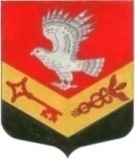 МУНИЦИПАЛЬНОЕ ОБРАЗОВАНИЕ«ЗАНЕВСКОЕ ГОРОДСКОЕ ПОСЕЛЕНИЕ»ВСЕВОЛОЖСКОГО МУНИЦИПАЛЬНОГО РАЙОНАЛЕНИНГРАДСКОЙ ОБЛАСТИСОВЕТ ДЕПУТАТОВ ТРЕТЬЕГО СОЗЫВАРЕШЕНИЕ 03.03.2016 года                                                                                            № 19д. Янино-1О результатах деятельности главы
 МО «Заневское городское поселение» 	В соответствии с Федеральным законом от 06.10.2003 № 131-ФЗ «Об общих принципах организации местного самоуправления в Российской Федерации», Уставом МО «Заневское городское поселение», заслушав отчет о результатах деятельности главы муниципального образования за 2015 год, совет депутатов МО «Заневское городское поселение» принялРЕШЕНИЕ:1.Принять отчет главы муниципального образования «Заневское городское поселение» Всеволожского муниципального района Ленинградской области за 2015 год к сведению (приложение).2.Признать деятельность главы муниципального образования и совета депутатов муниципального образования «Заневское городское поселение» Всеволожского муниципального района Ленинградской области по результатам отчета за 2015 год удовлетворительной.3.Настоящее решение подлежит опубликованию (обнародованию) в официальных средствах массовой информации.4.Решение вступает в силу с момента его опубликования (обнародования).5.Контроль над исполнением данного решения возложить на постоянную комиссию по экономической политике, бюджету, налогу, инвестициям, правопорядку, законности.Глава муниципального образования                                     В.Е. КондратьевПриложениек решению № 19 от 03.03.2016 годаОтчет главы муниципального образования «Заневское сельское поселение» Всеволожского муниципального района Ленинградской области за 2015 годСовет депутатов в действующем составе был сформирован на муниципальных выборах 13 сентября 2014 года из 10 депутатов. На 1 января текущего года замещены 9 мандатов.Специфика деятельности совета депутатов, закрепленная Федеральным законом №131-ФЗ «Об общих принципах организации местного самоуправления в Российской Федерации», - нормативные правовые акты, их разработка и принятие, контроль над их исполнением, ведь это основа для развития нашего муниципального образования. В совете работают   четыре постоянно действующие депутатские комиссии:- комиссия по промышленности, сельскому хозяйству, жилищно-коммунальному хозяйству, транспорту, связи и благоустройству;- комиссия по собственности, земельным отношениям, архитектуре, градостроительству, торговле и экологии;- комиссия по здравоохранению, социальной политике, физической культуре, спорту, культуре и молодежной политике;- комиссия по экономической политике, бюджету, налогу, инвестициям, правопорядку, законности.За 2015 год проведено 11 заседаний совета депутатов, принято 50решений. Проведено 28заседаний постоянных комиссий, практикуются совместные заседания постоянных комиссий. Средняя явка на заседаниях совета депутатов составила 93,6 %.Безусловно, наиболее значимым событием прошедшего года стала смена статуса муниципального образования. Был проделан огромный объем работы: от разработки и принятия нормативной базы на уровне поселения и района, проведения публичных слушаний и встреч с жителями до голосования по вопросу преобразования муниципального образования и принятия областного закона. Почти девяносто процентов проголосовавших, поддержали нашу инициативу. 23 декабря Законодательное собрание Ленинградской области приняло закон «Об административно-территориальных преобразованиях во Всеволожском муниципальном районе Ленинградской области». 2016 год мы уже встретили в статусе городского поселения. Правотворческая деятельность совета депутатов в истекшем году в основном была направлена на разработку и принятие нормативных документов, регулирующих правоотношения в бюджетной и налоговой сфере, вопросах земельного и градостроительного законодательства, жилищно-коммунального хозяйства, управления и распоряжения муниципальной собственностью, деятельности органов местного самоуправления, прохождении муниципальной службы и многих других. Также одной из главных задач стало поддержание сбалансированности бюджета и разумной политики сдерживания расходов.  Всего вопросов, касающиеся бюджета, рассмотрено в течении года – 9. Так, в соответствии с принятым решением от 27.11.2014 года № 19 «О бюджете муниципального образования «Заневское сельское поселение» на 2015 год» - бюджет на прошедший год был утвержден по доходам в сумме 223,6млн.руб.; и по расходам в сумме 261,2 млн.руб. В течение истекшего периода 2015 года советом депутатов вносились изменения и дополнения в решение о бюджете, в результате чего доходная часть бюджета составила 297,5млн. руб., расходная – 304,1 млн. руб.Заслушали заключение контрольно-счетного органа Всеволожского муниципального района по результатам внешней проверки местного бюджета за 2015 год. Счетным органом   дана положительная оценка работы органов местного самоуправления.  Утвердили отчет об исполнении бюджета за 2014 год, в качестве контроля администрация информировала совет депутатов по исполнению бюджета 2015 года. Необходимо отметить, что при рассмотрении вопросов о размерах ставок на земельный налог и налог на имущество физических лиц, в связи с напряженной социально-экономической ситуацией в стране, депутаты приняли решение оставить ставки этих налогов на уровне 2015 года. Однако, со следующего года налог на имущество будет рассчитываться уже исходя из кадастровой стоимости объекта налогообложения. Этого требует действующее законодательство. Коэффициент к арендной плате за использование земельных участков в 2016 году остается таким же, как и в прошлые годы.За последние годы советом депутатов создана достаточно полная база нормативно-правовых актов, регламентирующая правоотношения в различных вопросах местного значения. Все это позволяет говорить о том, что представительным органом муниципального образования создано надлежащее правовое поле для эффективного осуществления местного самоуправления и реализации гражданами своих прав. Ранее принятые решения постоянно изменяются, дополняются в соответствии с внесенными изменениями в законодательство Российской Федерации. Постоянно разрабатываются новые положения в соответствии с полномочиями органов местного самоуправления. В 2015 году принято 10 новых положений или в новых редакциях. Так, в целях развития инженерной инфраструктуры принято Положение о порядке строительства объектов газоснабжения индивидуального жилого фонда в МО «Заневское сельское поселение», в целях осуществления земельного контроля за использованием земель на территории  Заневского поселения, ведения учета земель, находящихся в муниципальной собственности утверждено Положение о муниципальном земельном контроле, для привлечения инвестиций в экономику муниципального образования и обеспечение эффективного использования муниципального имущества на условиях концессионных соглашений разработано и принято Положение о порядке передачи в концессию имущества, находящегося в муниципальной собственности. Продолжается совершенствование нормативной правовой базы в сфере муниципальной службы: уточнили порядок проведения квалификационного экзамена муниципальными служащими оценки их профессионального уровня, а также порядок присвоения и сохранения классных чинов. Постоянный контроль депутаты осуществляют  за выполнением наказов избирателей.  Основные проблемы всегда находились в поле зрения депутатов. 
Не будет преувеличением признать работу с наказами избирателей результативной.  Работа непосредственно на территории избирательных округов, на заседаниях постоянных комиссий и совета депутатов, при проведении других мероприятий позволила находиться депутатам в курсе всех событий и дел, происходящих в Заневском сельском поселении, принимать участие в их решении, активно участвовать в местном самоуправлении. Так, в 2015 году был сделан значительный шаг в области разработки схем коммунальных и инженерных сетей. Уже готовы схемы электроснабжения и теплоснабжения, на стадии согласования находится схема водоснабжения муниципального образования, разработана схема газоснабжения Новосергиевки,  Янино-1,  Янино-2,  Суоранды, Хирвости. Заключен контракт на разработку программы комплексного развития территории, которая должна объединить в себе эти документы. Данная программа станет одним из основополагающих документов, влияющих на формирование бюджета последующих годов. В 2015 году началась разработка проектно-сметной документации на газификацию Суоранды,  Хирвости, Янино-2, Новосергиевки и Янино-1. В отчетном году нам удалось решить вопрос с централизованным газоснабжением двухэтажек в Военном городке в Янино-1.В 2015 году по объективным причинам не все наказы были выполнены. Продолжается работа по обеспечению прав граждан и организаций на доступ к информации о деятельности органов местного самоуправления и социально-экономическом развитии муниципального образования. Для информирования жителей проводятся публичные мероприятия - публичные слушания по вопросам, определенным 131 федеральным законом. Публичные слушания - апробированная коллективная форма обсуждения общественных вопросов. Они позволяют привлечь к осуществлению контроля за исполнением нормативно-правовых актов не только органы власти, но и граждан, общественные организации. В 2015 году на публичные слушания выносились вопросы о преобразовании Заневского сельского поселения в Заневское городское поселение, бюджетные вопросы, вопросы, касающиеся градостроительной деятельности, изменения устава.   Все решения совета депутатов приняты в соответствии с действующим законодательством, перед принятием проекты проходят экспертизу на законность и антикоррупционную экспертизу, затем направляются во Всеволожскую прокуратуру для проверки. В целях систематизации и учета муниципальных нормативных правовых актов, а также реализации права граждан на ознакомление с документами, непосредственно затрагивающими их права и свободы, сформирован реестр правовых актов и создана электронная база нормативно-правовых документов совета депутатов, что существенно упрощает ознакомление и работу с ними. Информация о действующих решениях нормативно-правового характера передается аппаратом совета депутатов в государственный регистр.   Совет депутатов работает в режиме гласности. На заседаниях совета депутатов присутствуют работники органов местного самоуправления района, представители общественности, средства массовой информации. Принятые решения публикуются в официальных средствах массовой информации и на сайте.  Публикуется информация с обзором заседаний совета депутатов в газете и на сайте. Это позволяет каждому жителю получить своевременную, достоверную и полную информацию о деятельности депутатов. В совет депутатов третьего созыва в 2015 году поступило 28 письменных обращений, 28 решено положительно. Наиболее характерные вопросы, которые затрагивают граждане в своих обращениях:Вопросы благоустройства, газоснабжения и водоснабжения. Обратившимся гражданам даются консультации, оказывается правовая помощь.Совет депутатов работает в тесном контакте с администрацией, прокуратурой, средствами массовой информации. Это позволяет четко решать вопросы, являющиеся жизненно важными и необходимыми для деятельности и развития поселения. 	На протяжении нескольких последних лет составной частью проводимых советом заседаний стало заслушивание сообщений должностных лиц администрации по наиболее значимым и злободневным проблемам. В течение прошедшего года на них рассмотрены, в частности, отчеты:о мероприятиях в области гражданской обороны и защиты населения от чрезвычайных ситуаций природного и техногенного характера, а также по обеспечению первичных мер пожарной безопасности;о ходе подготовки к зиме жилищно-коммунального комплекса;об оборудовании спортивных площадок на территории;о проводимых мероприятиях на территории поселения по благоустройству;о мероприятиях по приватизации недвижимого имущества администрации;о прогнозе социально-экономического развития муниципального образования Заневского сельского поселения на 2016 год и на плановый период 2017 и 2018 годов.о развитии газоснабжения, водоснабжения на территории муниципального образования.  Депутаты работают в комиссиях, созданных при администрации.  Они принимают участие в работе административной комиссии, жилищной комиссии, конкурсной комиссии по выбору управляющих компаний, а также в комиссии по соблюдению требований к служебному поведению муниципальных служащих и урегулированию конфликта интересов.   Отчетный 2015 год был достаточно сложным и напряженным. Несмотря на имеющиеся трудности, в Заневском поселении неплохими темпами велись работы по капитальному ремонту водопроводных сетей, работы по благоустройству и санитарному содержанию населенных пунктов, текущему ремонту дорог, вводу жилья. Важен главный итог: для решения сегодняшних проблем, дальнейшей стабилизации жизни заложена прочная законодательная основа.Подводя результаты работы совета депутатов за 2015 год, можно с уверенностью сказать, что основные направления депутатской деятельности были выбраны правильно, основные проблемы, имеющиеся в муниципальном образовании, находили отражение в работе представительного органа. Кроме того, благодарю своих коллег – депутатов за их активное участие в работе совета, постоянных комиссий, за работу с населением в избирательных округах, но подчеркиваю, что в силу целого ряда причин не всем удалось в полной мере реализовать свои депутатские полномочия в работе со своими избирателями.На 2016 год запланирован большой объем работ по многим направлениям. Необходимо привести всю нормативную правовую базу в соответствии с принятым областным законом о преобразовании Заневского сельского поселения в Заневское городское поселение.  Мы продолжим реализацию всех проектов, включенных в муниципальные программы. По-прежнему, основные расходы бюджета будут направлены на ЖКХ и благоустройство. Конечно, мы продолжим развивать социальную сферу и работу с институтом старост.В заключение своей речи, от имени депутатского корпуса благодарю главу администрации Алексея Викторовича Гердий и сотрудников администрации за конструктивное взаимодействие и сотрудничество, за участие в работе совета депутатов, за адекватную реакцию и конкретные практические действия по высказываемым замечаниям и предложениям, направленным на повышение эффективности работы органов местного самоуправления.